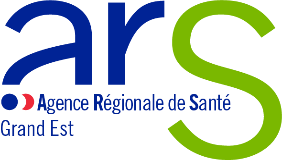 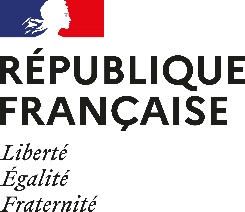 CONTRAT TYPE REGIONAL D’AIDE A L’INSTALLATION DES MEDECINS (CAIM)DANS LES ZONES SOUS DOTEESVu le code de la santé publique, notamment ses articles L. 1434-4 ;Vu le code de la sécurité sociale, notamment ses articles L. 162-5 et L. 162-14-4 ;Vu l’arrêté du 20 octobre 2016 portant approbation de la convention nationale organisant les rapports entre les médecins libéraux et l’assurance maladie signée le 25 août 2016 ;Vu l’arrêté du Directeur Général de l’ARS Grand Est n°2016-3637 du 29 décembre 2016 modifié relatif à l’adoption du contrat type régional en faveur de l’aide à l’installation des médecins (CAIM) dans les zones sous dotées;Vu l’arrêté du 1er août 2018 portant approbation de l’avenant 6 à la convention nationale organisant les rapports entre les médecins libéraux et l’assurance maladie signée le 25 août 2016 ;Vu l’arrêté ARS n°2022-2864 du 27 juin 2022 relatif à la détermination des zones caractérisées par une offre de soins insuffisante ou par des difficultés dans l’accès aux soins pour la profession de médecin ;Vu l’arrêté ARS n°2022-4800 du 15 novembre 2022 modifiant l’arrêté n°2016-3637 du 29 décembre 2016 arrêtant le Contrat type régional d’aide à l’installation des médecins (CAIM) dans les zones sous dotées ;Il est conclu entre, d’une part la Caisse Primaire d’Assurance Maladie (dénommée ci-après CPAM) de :Département :Adresse :représentée par : (nom, prénom/fonction/coordonnées)l’Agence Régionale de Santé (dénommée ci-après l’ARS) de :Région : Grand EstAdresse : 3, boulevard Joffre – CS 80071 – 54036 Nancy Cedexreprésentée par : (nom, prénom/fonction/coordonnées)Et, d’autre part, le médecin :Nom, PrénomSpécialité : Inscrit au tableau de l’ordre du conseil départemental de :Numéro RPPS :Numéro AM : Adresse professionnelle : un contrat d’aide à l’installation des médecins (CAIM) dans les zones caractérisées par une insuffisance de l’offre de soins ou des difficultés d’accès aux soins. Article 1 	Champ du contratObjet du contratCe contrat vise à favoriser l’installation et le maintien des médecins dans les zones prévues au 1° de l’article L. 1434-4 du code de la santé publique définies par l’Agence Régionale de Santé et caractérisées par une insuffisance de l’offre de soins et par des difficultés d’accès aux soins par la mise en place d’une aide forfaitaire versée au moment de l’installation du médecin dans les zones précitées pour l’accompagner dans cette période de fort investissement généré par le début d’activité en exercice libéral (locaux, équipements, charges diverses, etc.).BénéficiairesLe présent contrat est réservé aux médecins remplissant les conditions cumulatives suivantes :qui s’installent en exercice libéral dans une zone caractérisée par une insuffisance de l’offre de soins et par des difficultés d’accès aux soins prévue au 1° de l’article L. 1434-4 du code de la santé publique définie par l’Agence Régionale de Santé ;exerçant une activité libérale conventionnée dans le secteur à honoraires opposables ou dans le secteur à honoraires différents et ayant adhéré aux dispositifs de pratique tarifaire maitrisée tels que définis aux articles 40 et suivants de la convention médicale;exerçant au sein d’un groupe formé entre médecins ou d’un groupe pluri-professionnel, quelle que soit sa forme juridique ;ou appartenant à une communauté territoriale professionnelle de santé telle que définie à l’article L. 1434-12 du code de la santé publique ; ou appartenant à une équipe de soins primaires définie à l’article L. 1411-11-1 du code de la santé publique avec formalisation d’un projet de santé commun déposé à l’Agence Régionale de Santé ;s’engageant à participer au dispositif de permanence des soins ambulatoire, tel qu’il est organisé sur le territoire, sauf dérogation accordée par le Conseil de l’Ordre des médecins ;s’engageant à proposer aux patients du territoire une offre de soins d’au moins deux jours et demi par semaine au titre de l’activité libérale dans la zone.Toutefois, certains médecins ayant un projet d’installation peuvent rencontrer des difficultés pour débuter leur activité libérale et remplir les conditions suivantes :- exercice en groupe,- ou appartenance à une communauté professionnelle territoriale de santé définie à l’article L. 1434-12 du code de la santé publique,- ou appartenance à une équipe de soins primaires définie à l’article L. 1411-11-1 du code de la santé publique,Dans ce cadre, à titre dérogatoire, ils s’engagent à remplir une de ces conditions dans un délai de deux ans suivant la signature du contrat.Cette dérogation bénéficie au maximum à 20 % des zones sous-denses de la région.Le médecin ne peut bénéficier qu’une seule fois du contrat d’aide à l’installation médecin.Le médecin ne peut signer simultanément le présent contrat et un contrat de transition (COTRAM) défini à l’article 5 de la convention médicale ou un contrat de stabilisation et de coordination (COSCOM) défini à l’article 6 de la convention médicale.Article 2 	Engagements des partiesArticle .2.1	Engagements du médecinLe médecin s’engage :à exercer en libéral son activité au sein d’un groupe, d’une communauté professionnelle territoriale de santé, d’une équipe de soins, au sein de la zone définie à l’article 1 du contrat pendant une durée de cinq années consécutives à compter de la date d’adhésion au contrat ;à proposer aux patients du territoire une offre de soins d’au moins deux jours et demi par semaine au titre de son activité libérale dans la zone ;à participer au dispositif de permanence des soins ambulatoire, tel qu’il est organisé sur le territoire, sauf dérogation accordée par le Conseil de l’Ordre des médecins.Engagement optionnelLe médecin s’engage à réaliser une partie de son activité libérale au sein des hôpitaux de proximité définis à l’article L. 6111-3-1 du code de la santé publique dans les conditions prévues à l’article L. 6146-2 du code de la santé publique.Article .2.2 Engagements de l’assurance maladie et de l’Agence Régionale de Santé En contrepartie des engagements du médecin définis au paragraphe 2.1, l’Assurance Maladie s’engage à verser au médecin une aide à l’installation d’un montant de 50 000 euros pour une activité minimale de quatre jours par semaine. Pour le médecin exerçant entre deux jours et demi et quatre jours par semaine à titre libéral dans la zone, le montant est proratisé sur la base de 100% pour quatre jours par semaine (31 250 euros pour deux jours et demi, 37 500 euros pour trois jours et 43 750 euros pour trois jours et demi par semaine). Cette aide est versée en deux fois : 50% versé à la signature du contrat, le solde de 50% versé à la date du premier anniversaire du contrat.Si le médecin s’est engagé à réaliser une partie de son activité libérale au sein d’un hôpital de proximité défini à l’article L. 6111-3-1 du code de la santé publique, l’Assurance Maladie s’engage à verser une majoration d’un montant de 2 500 euros de ce forfait. La somme correspondant à cette majoration est versée sur transmission par le médecin de la copie du contrat d’activité libérale dans un hôpital de proximité dans les conditions suivantes :1 250 euros versés à la signature du contrat,1 250 euros versés à la date du premier anniversaire du contrat.Article 3 	Durée du contratLe présent contrat est conclu pour une durée de cinq ans à compter de sa signature, sans possibilité de renouvellement.Article 4 	Résiliation du contrat Article .4.1	Rupture d’adhésion à l’initiative du médecinLe médecin peut décider de résilier son adhésion au contrat avant le terme de celui-ci. Cette résiliation prend effet à la date de réception par la Caisse d’Assurance Maladie de la lettre recommandée avec demande d’avis de réception l’informant de cette résiliation. Dans le cas, l’Assurance Maladie procède à la récupération des sommes indûment versées au titre de l’aide à l’installation et de la majoration pour l’activité au sein des hôpitaux de proximité, le cas échéant, au prorata de la durée restant à courir dans le contrat au moment de la résiliation demandée par le médecin.  Article .4 .2 Rupture d’adhésion à l’initiative de la caisse d’assurance maladie et de l’Agence Régionale de SantéDans le cas où le médecin ne respecte pas ses engagements contractuels (départ de la zone ou médecin ne répondant plus aux critères d’éligibilité au contrat définis à l’article 1.2 du contrat), la caisse l’en informe par lettre recommandée avec accusé de réception lui détaillant les éléments constatés et le détail des étapes de la procédure définie ci-après.Le médecin dispose d'un délai d'un mois à compter de la réception du courrier pour faire connaître ses observations écrites à la caisse.A l’issue de ce délai, la caisse peut notifier au médecin la fin de son adhésion au contrat par lettre recommandée avec accusé de réception.Dans ce cas, l’Assurance Maladie procède à la récupération des sommes indûment versées au titre de l’aide à l’installation et de la majoration pour l’activité au sein des hôpitaux de proximité, le cas échéant, au prorata de la durée restant à courir dans le contrat au moment de la résiliation notifiée par la caisse. Article 5 	Conséquence d’une modification des zones caractérisées par une insuffisance de l’offre de soins et par des difficultés d’accès aux soinsEn cas de modification par l’ARS des zones caractérisées par une insuffisance de l’offre de soins et par des difficultés d’accès aux soins prévus au 1° de l’article L. 1434-4 du code de la santé publique entrainant la sortie du lieu d’exercice du médecin adhérant de la liste des zones précitées, le contrat se poursuit jusqu’à son terme sauf demande de résiliation par le médecin.Le médecin Nom PrénomLa Caisse Primaire d’Assurance MaladieNom PrénomL’Agence Régionale de Santé Grand EstNom Prénom